Inwerkdocument Co-assistentenDe eerste coschapdagInvulling eerste dagPas aanmakenJas halen/inleverenAlgemene tips voor dit coschapToiletAltijd vervelend die eerste vraag, waar kan ik naar de WC? Hier is de oplossing: LunchenBereikbaarheidProtocollenDeze zijn terug te vinden op XX, bereikbaar is via de startpagina van intranetMeelopenEPD instellen - HiX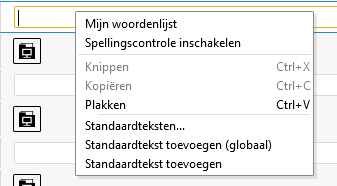 Standaardteksten toevoegenHoe standaardteksten in te stellen?Bij HiX in elk willekeurig veld waar je kan typen dien je op rechter muisknop te klikkenStandaard tekst toevoegen, dan verschijnt invoerveldKlik daarna op opslaanToevoegen standaardtekst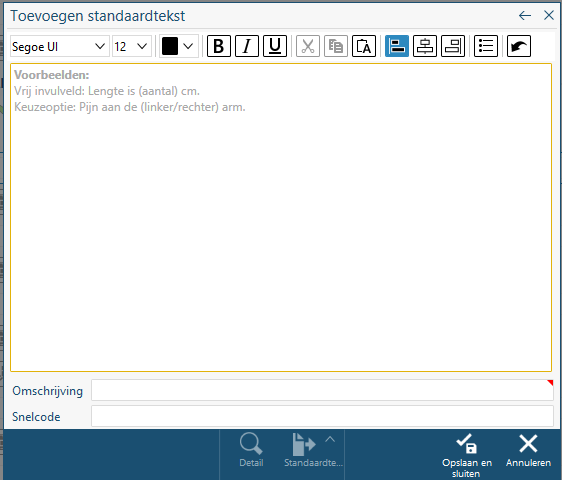 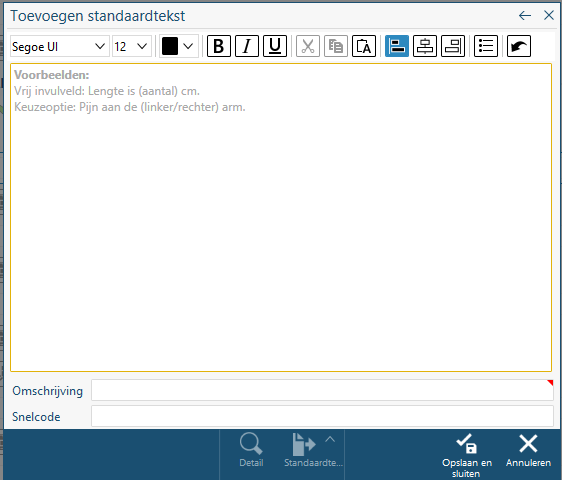 Vul hier de tekst in die je wilt laten verschijnenGeef een naamDit is de code waarmee je de tekst wilt laten verschijnen, onthoudt deze dus goed!Veelgebruikte standaardtekstenHierbij enkele voorbeelden voor smarttexten die je waarschijnlijk vaak zult gebruiken:EPD instellen - EPIC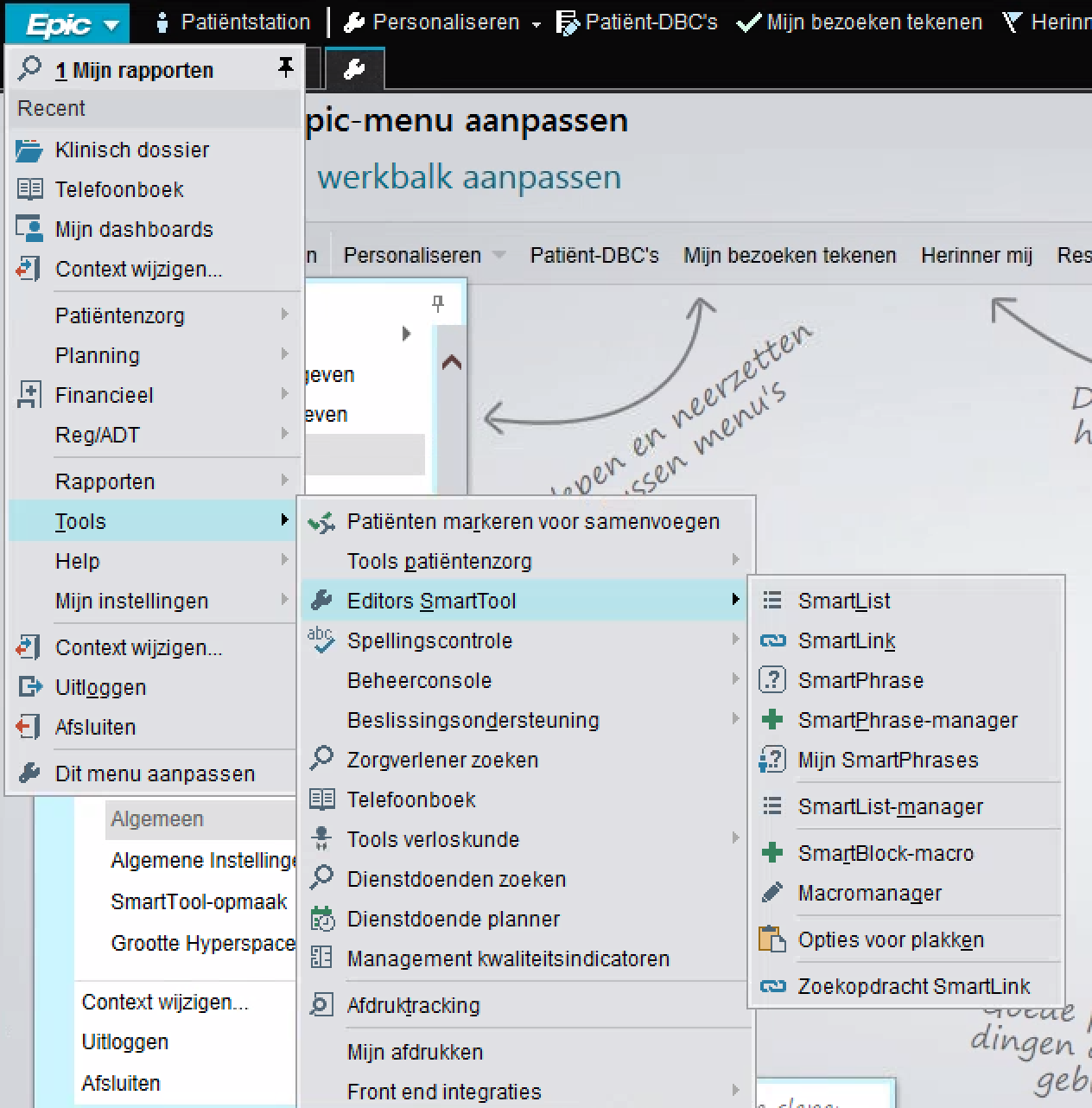 SmartPhrases toevoegen/beherenHoe standaardteksten in te stellen?Klik linksboven in scherm op EPIC-logoGa dan naar toolsEditors SmartToolMijn SmartPhrases Klik dan op SmartPhrase toevoegen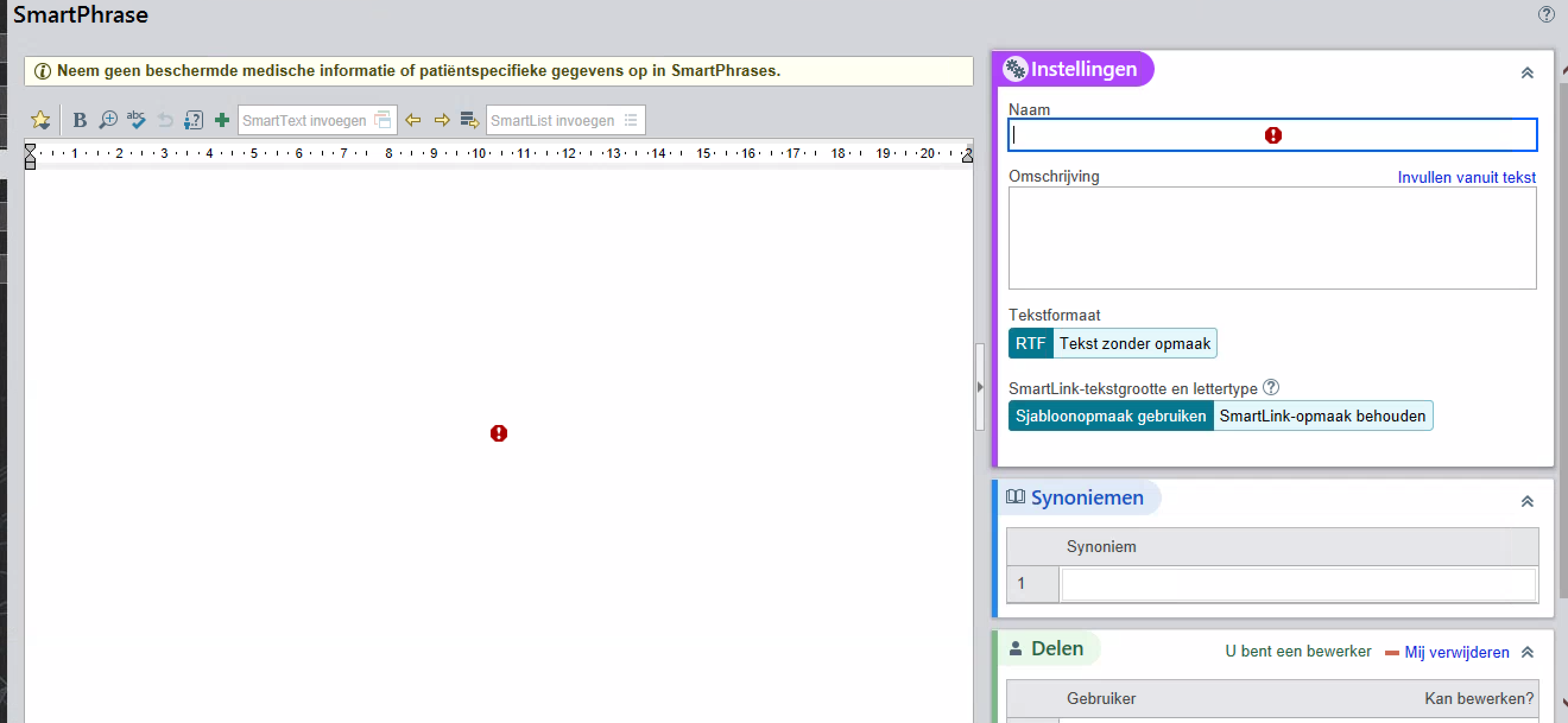 Toevoegen SmartPhrasesVul hier de tekst in die je wilt laten verschijnenDit is de code waarmee je de tekst wilt laten verschijnen, onthoudt deze dus goed!Voeg eventueel andere gebruikers toe die kunnen aanpassenVeelgebruikte standaardtekstenHierbij enkele voorbeelden voor standaardteksten die je waarschijnlijk vaak zult gebruiken:Standaardtekst dossiervoeringStandaardtekst statusStandaardtekst Tractus anamneseStandaardtekst Algemeen lichamelijk onderzoekStandaardtekst neurologisch onderzoekStandaardtekst psychiatrisch onderzoekStandaardtekst ECG beoordelenHandige favorieten werkbalk dossier - HiXAls je eerste keer een dossier opent, voeg dan volgende kopjes toe in de werkbalk:Specifiek voor deze locatie:Algemeen handig:Overige handige dingen om te weten voor HiXHandige favorieten werkbalk dossier - EPICSpecifiek voor deze locatie:Algemeen handig:Werkzaamheden Co-assistentCoschapoverzichtWeekoverzichtOchtendoverdrachtElke patiënt wordt in de ochtend besproken. De patiënten waar jij verantwoordelijk voor bent draag jij voor met een korte introductie voordat je aan verpleging vraagt hoe stand van zaken is. Hanteer hiervoor het volgende format:Format dagelijkse overdracht/visite (NB: alleen wat relevant is, probeer herhaling te voorkomen):OntslagbrievenOpen werkveld middels volgende stappen in HiX  Kies klinische brief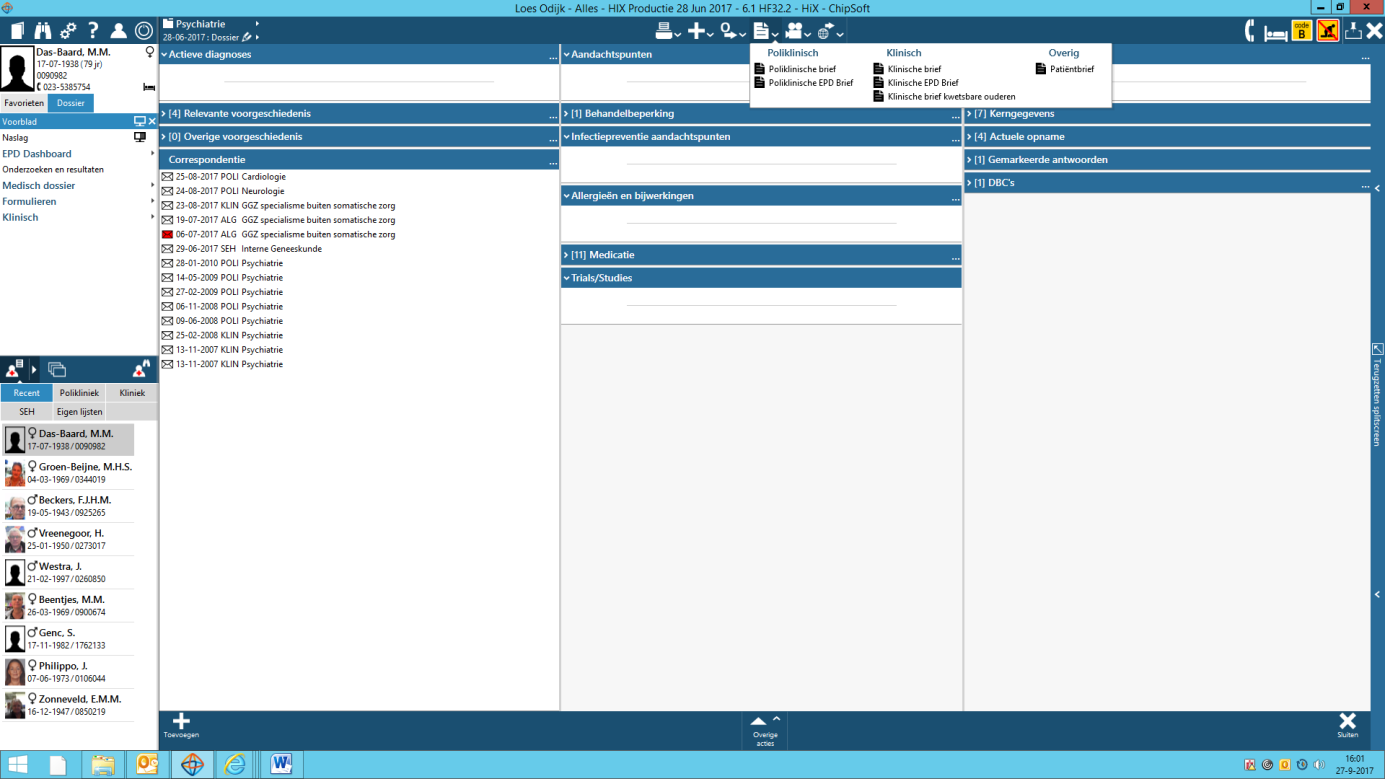 Voor onderwerpen die aan bod dienen te komen zie ook ‘standaardtekst ontslagbrief’.PresentatiePresentatie geef je in week X, voorbeeld kan je terugvinden op de schijf van de afdeling.Veelvoorkomende ziektebeeldenPoliIn week X loop jij poli op XX-XXWeekenddienstenAvonddienstenOnderwijsmomentenTussen- en eindevaluatieAfkortingenAfkortingen van deze afdelingVeelvoorkomende ziektebeeldenLocatieAfdelingLaatst bijgewerktTijdActiviteitXX:XXAanwezig op afdelingXX:XXHiX instellen/ EPD instellen - EPICBeschrijvingWaarLegitimatieALLEEN ID/paspoort, Rijbewijs niet geldig!BeschrijvingWaarWanneerInleverenBeschrijvingWaarCodesBeschrijvingWaarMet wieAlleen co’s/ Gezamenlijk met arts-assistenten RestaurantBeschrijvingOVAutoArts-assistentOp zaal loop je mee met arts-assistent/ HAIOSpecialistOp poli loop je mee met specialistADossiervoering door X (co-assistent), medebeoordeeld door X (ANIOS/AIOS/HAIO)BStatusvoeringC.DVARvK:Opnamedag: AS:Beloop:Anamnese:Tractus anamnese:ReizigersanamneseFamilieanamnese:Intoxicaties:RokenAlcoholDrugsAllergie:Lichamelijk onderzoek:Aanvullend onderzoek:Conclusie:Beleid:BStatusvoeringC.SVANOG AAN TE PASSEN
Tr circ: geen POB, geen palpitatiesTr resp: Geen dyspneu d’effort. Platliggen mogelijk, geen verergering benauwdheid. Hoest niet, geen verkoudheidsklachten. Geen pijn aan de ademhalingTr dig: Normale ontlasting. Geen bloed, geen slijm. Geen buikpijn. Niet misselijk. Normale eetlust.Tr uro: geen dysurie, geen hematurieTr. Gyn: Geen afwijkende fluorklachten. Normale menstruatie, regulair, geen hevig bloedverlies. Niet zwanger.Tr. Musc: geen spierpijnen, geen oedemenBTractus anamneseC.TAANOG AAN TE PASSEN
Algemeen: niet acuut zieke patiënt, helder, niet bleekHoofd hals: Geen pathologische klieren. CVD niet verhoogd. Capillary refill normaal. Slijmvliezen droog/vochtig.Circ: Normale cortonen, geen soufflesPulmones: Snormaal inkomend ademgeruis, geen bijgeluiden. Abdomen: Slank. Normale peristaltiek, wisselende tympanie. Soepele buik, niet drukpijnlijk, geen loslaatpijn. Geen palpabele weerstanden.Extremiteiten: Slank, geen oedeem. Warme acra. Soepele kuiten.BAlgemeen lichamelijk onderzoekC.LOANOG AAN TE PASSEN
Algemeen: Helder en alert. Georiënteerd in tijd, plaats en persoon (eigen naam en geboortedatum). Geen afasie, geen dysartrie. Hersenzenuwen: Pupillen isocoor, lichtreactief bdz. Gezichtsvelden intact. Oogvolgbewegingen geen afwijkingen, geen diplopie. Sensibiliteit en motoriek gelaat symmetrisch intact. Farynxbogen trekken symmetrisch op. Kracht m. trapezius en sternocleidomastoideus symmetrisch intact. Tongprotrusie mediaan. Motoriek: PUA zakt niet uit en proneert niet. Knijpkracht symmetrisch. Kracht armen deltoideus 5/5, biceps 5/5, triceps 5/5, polsflexoren 5/5, polsextensoren 5/5, vingerflexoren 5/5, vingerextensoren 5/5, vingerabductoren 5/5. Kracht benen: Iliopsoas 5/5, quadriceps 5/5, hamstrings 5/5, voetheffers 5/5, voetbuigers 5/5.Sensibiliteit: Globaal symmetrisch intact. Scherp/stomp differentiatie aan handen en voeten symmetrisch intact.  Reflexen: BPR, BRR, TPR, KPR, APR allen normaal opwekbaar. VZR beiderzijds plantair. 
Coördinatie: Proef van Romberg negatief. Top-neusproef beiderzijds intact. Kniehakproef beiderzijds intact.Lopen: Normale basis, houding, stabiliteit, pashoogte, paslengte, armswing. Omdraaien normaal. Koorddansersgang intact. Hakken- en tenengang intact.BNeurologisch onderzoekC.NOANOG AAN TE PASSENHet betreft een goed/matig/slecht verzorgde man/vrouw van x jaar met een uiterlijk jonger/conform/ouder dan de kalenderleeftijd. [Eventueel opvallende indrukken beschrijven]. Er is wel/geen/redelijk sprake van contactgroei. Oogcontact is sociaal adequaat/vermijdend en hij/zij heeft een afwachtende/natuurlijke/ongeduldige/etc. houding. De klachtenpresentatie is met gevoel/normaal/overdreven en hij/zij maakt een vriendelijk/neutrale/onverschillige/etc. indruk. Bewustzijn is helder/gedaald/somnolent. De aandacht is goed/matig/slecht te trekken en goed/matig/slecht te behouden. Zij/Hij vertelt dat de concentratie goed/matig/slecht is en goed/matig/slecht te behouden. Goed/slecht georiënteerd in tijd, plaats en persoon. Er zijn wel/geen evidente/geen stoornissen in het korte- en langetermijngeheugen. Hij/Zij heeft goed/matig/slecht ziektebesef en goed/matig/slecht/niet te beoordelen ziekte-inzicht. Zijn/Haar intelligentie wordt geschat op laag/gemiddeld/hoog niveau. De waarneming is ongestoord/gestoord met ….. hallucinaties. Het denken is coherent/incoherent en van vertraagd/normaal/verhoogd tempo. Er zijn geen/wel aanwijzingen voor wanen, preoccupaties of dwanggedachten. De stemming is eufoor/neutraal/verdrietig/somber/etc. en het affect is normaal/matig/weinig/congruent modulerend. De psychomotoriek is geremd/vlak/normaal/versneld/etc. Er zijn geen/wel afwijkingen in het gedrag. Er is geen/wel sprake van suïcidaliteit; er zijn geen/wel actieve suïcidale idealisaties.BPsychiatrisch onderzoekC.POANOG AAN TE PASSEN
Sinusritme XX/min, normale/intermediaire hartas, normale geleidingstijden, geen ST-deviaties, repolarisatie binnen de norm, normale R-top progressie.BAlgemeen lichamelijk onderzoekC.ECGKopjeOmschrijvingKopjeOmschrijvingNaslagAlle notities terug te vinden van artsenLaboratoriumLab uitslagenMedicatielijstHuidige medicatie RadiologieRadiologische beelden en verslagenMicrobiologieMicrobiologische uitslagenMetingen (VPK)Vitale functies en metingenRapportageNotities van verpleegkundigenCorrespondentieOude ontslagbrievenOrdersWelke orders in staanVerwijsbrieven zorgdomeinLet op dat je verwijsbrieven zorgdomein aanklikt, niet alleen verwijsbrieven, daar komen ze niet inMultimediaFoto’s en gescande documentenOnderwerpOmschrijvingECG terugvinden/ ECG bekijkenBovenin blauwe balk 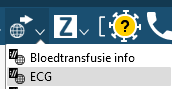 KopjeOmschrijvingKopjeOmschrijvingNaslagLaboratoriumMedicatielijstRadiologieMicrobiologieMetingen (VPK)RapportageCorrespondentieOrdersVerwijsbrieven zorgdomeinMultimediaWeekCo 1Co 2Co 31Afdeling/SEH/Poli23456789MaDiWoDoVrijXX:XX OverdrachtXX:XX OverdrachtXX:XX OverdrachtXX:XX OverdrachtXX:XX OverdrachtOverdrachtBeschrijvingFormat dagelijkse overdracht[Naam patiënt] is een …-jarige [man/vrouw], bekend met [relevante voorgeschiedenis]. Heden [X dagen] opgenomen wegens [aanleiding voor opname/ OK] bij [werkdiagnose] ter [opnamedoel(en) en/of start medicatie]. Voorbeeld 1-Dagelijkse visiteVoorbeeld 2OnderwerpBeschrijving/ waar vandaanVoorwaardeBeschrijvingDuurBv. Max. XX minuten (incl. discussie)WanneerOp XXdagNa/voor overdrachtVoor wieDe gehele vakgroep/ 1 arts die je beoordeelt en de andere coassistentenInhoudTipsZiektebeeldHandige literatuur/ aandachtspuntenPoliBeschrijvingPoliafsprakenDuurStatusvoeringVoorbereidingTips consultBvVraag intoxicaties altijd uitDienstenBeschrijvingWeekenddienstJa/NeeHoe vaakX dagen gedurende coschapWanneerVerdelen onder co’s/ word je voor ingedeeldTijdenXX:XX-XX:XXMeldenBv 9:00 overdrachtsruimte 3.2DienstenBeschrijvingAvonddienstJa/NeeHoe vaakX keer, gedurende week XWanneerAfhankelijk van roosterTijdenXX:XXMeldenBv: 16:00 overdrachtsruimte 3.2MomentBeschrijvingVerplichtXX XX:XXJa/nee ActiviteitBeschrijvingTussenevaluatieArts assistent/opleider: zelf regelen/ ingedeeldEindevaluatieSpecialist-opleider, op laatste dag coschapAfkortingBetekenisXXVul aanZiektebeeldHandige literatuur/ tipsXXVul aan